Grunddataprogrammets delaftale 1 om effektiv ejendomsforvaltning og genbrug af ejendomsdata under den Fællesoffentlige Digitaliseringsstrategi 2012 – 2015SKAT – Udstilling af ejendomsvurdering ArbejdspakkerVersion: 0.1Status: Under udarbejdelseOprettet: 7. oktober 2014Dokument historieIndholdsfortegnelse1.	Indledning	31.1	Produktbaseret planlægning	31.2	Metode	31.2.1	Produktsammenhænge	31.2.2	Arbejdspakkebeskrivelser	42.	Produktoverblik	52.1	Produkter	52.2	Produktsammenhænge	53.	Arbejdspakker	63.1	It-løsning til udstilling af ejendomsvurdering	63.1.1	Udarbejdelse af løsningsarkitektur for Ejendomsvurdering	63.1.2	Udvikling af løsning til udstilling af ejendomsvurdering	63.1.3	Test af snitflader	73.2	Datafordeler tjenester i relation til Ejendomsvurdering	73.2.1	Etablering af registerdata på Datafordeler	73.2.2	Etablering af Dataleveranceaftale	83.2.3	Opdatering af registerdata på Datafordeler	93.2.4	Synkronisering af registerdata med Datafordeler	103.2.5	Etablering af udstillingsservices på Datafordeler	113.2.6	Generering af hændelsesbeskeder på Datafordeler	123.2.7	Etablering af fildistribution services på Datafordeler	133.3	Idriftsættelse af udstilling af ejendomsvurdering	153.3.1	Idriftsættelse	15IndledningDokumentets formål er at give et overblik over de væsentligste arbejdspakker i forhold til styring og opfølgning af delprogrammets fremdrift.  Med ”væsentligste” menes her dels arbejdspakker, som er en del af udstillingen af fælles grunddata gennem den fællesoffentlige datafordeler, dels arbejdspakker som er relevante for andre parter i forhold til etablering af grunddata og anvendelse af disse.Produktbaseret planlægningEtablering af en implementeringsplan for delprogrammet gennemføres med teknikken produktbaseret planlægning. Fremskaffelse af de enkelte produkter foretages i arbejdspakker, som beskriver processen for frembringelse af produktet – herunder tidsramme. Deadlines indføres i delprogrammes samlede plan i MS project.Som udgangspunkt planlægges med én arbejdspakke pr. produkt, men en arbejdspakke kan godt levere flere produkter. Modellen herfor besluttes af den enkelte aftalepartner.Arbejdspakkerne indeholder beskrivelser af produkter med angivelse af kvalitetskrav m.m.. Afhængigheder mellem de enkelte produkter illustreres i produktflow diagrammer.Arbejdspakkerne organiseres i projekter og samles i delprogrammets implementeringsplan, som bl.a. viser sammenhængen mellem de enkelte arbejdspakker.MetodeProduktsammenhængeProduktsammenhænge illustreres dels i form af produktnedbrydningsdiagrammer (hvor dette er relevant), dels i form af produktflowdiagrammer.Produktnedbrydningsdiagrammer viser hvordan den enkelte aftalepartner nedbryder de enkelte hovedprodukter i delprodukter med henblik på at illustrere behov i relation til de mere detaljerede sammenhænge. Som udgangspunkt medtages kun hovedprodukter i det samlede produktoverblik (kapitel 2).Produktflowdiagrammer beskriver sammenhængen mellem de forskellige produkter. I denne illustration anvendes nedenstående tre symboler:ArbejdspakkebeskrivelserBeskrivelse af de enkelte arbejdspakker gennemføres i nedenstående skabelon, som er etableret med udgangspunkt i tilsvarende arbejdspakkeskabeloner i den fællesoffentlige projektmodel hhv. Prince2 – under hensyntagen til at beskrivelsen skal anvendes på delprogramniveau. ProduktoverblikProdukterProjekt udstilling af ejendomsvurdering leverer nedenstående hovedprodukter til grunddataprogrammet:#61 IT-løsning til udstilling af ejendomsvurdering#62 Datafordeler tjenester i relation til ejendomsvurdering#63 Implementering af udstilling af ejendomsvurderingDe enkelte hovedprodukter for projektet er nedbrudt i produkter nummereret med ”decimaler” 
(se figuren nedenfor).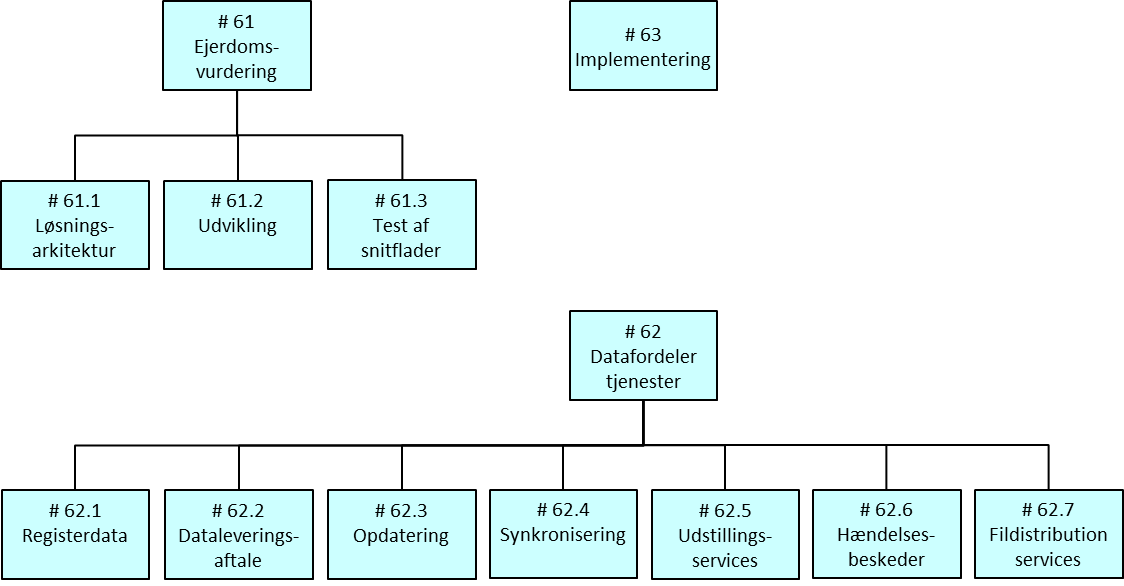 Figur 1. Produktnedbrydning af produkter under projekt udstilling af ejendomsvurdering.ProduktsammenhængeProjekt udstilling af ejendomsvurdering har ansvaret for at levere nedenstående produkter til delprogrammet. Disse produkters sammenhænge i forhold til hinanden hhv. til andre produkter inden for og uden for delprogrammet er illustreret nedenfor.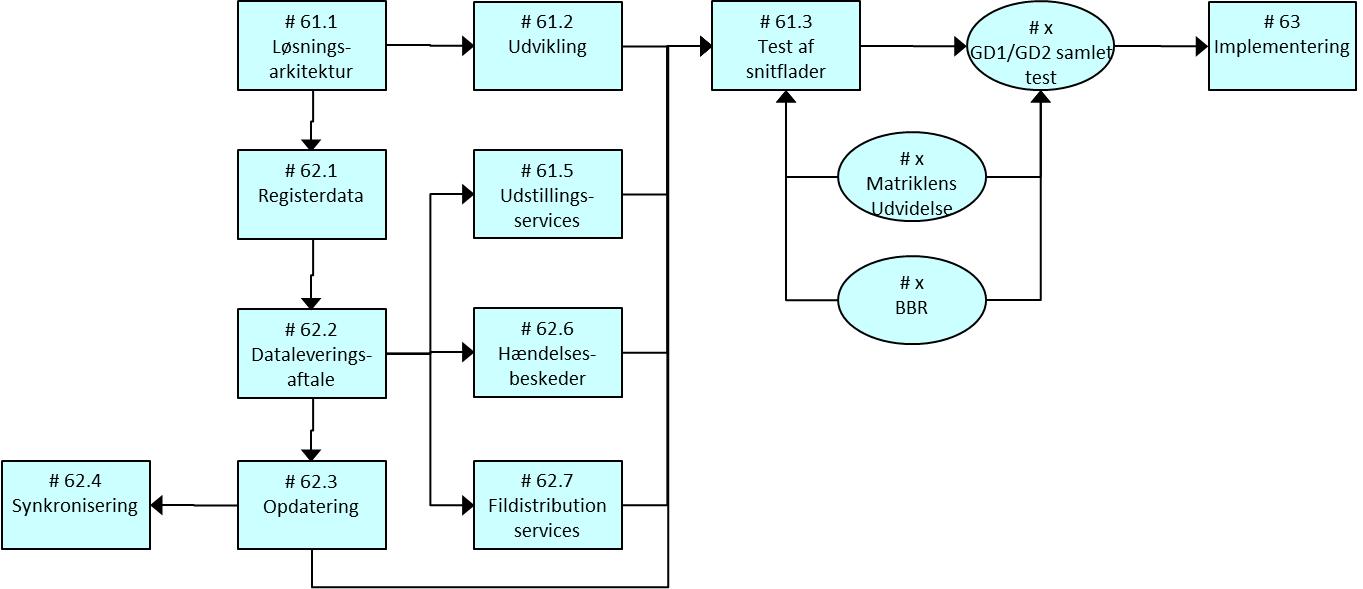 Figur 2. Produktsammenhænge i relation til produkter fra projekt udstilling af ejendomsvurdering.ArbejdspakkerIt-løsning til udstilling af ejendomsvurderingUdarbejdelse af løsningsarkitektur for EjendomsvurderingUdvikling af løsning til udstilling af ejendomsvurderingTest af snitfladerDatafordeler tjenester i relation til EjendomsvurderingEtablering af registerdata på DatafordelerEtablering af DataleveranceaftaleOpdatering af registerdata på DatafordelerSynkronisering af registerdata med DatafordelerEtablering af udstillingsservices på DatafordelerGenerering af hændelsesbeskeder på DatafordelerEtablering af fildistribution services på DatafordelerIdriftsættelse af udstilling af ejendomsvurderingIdriftsættelseVersionDatoBeskrivelseInitialer0.108-10-2014Første udkast udarbejdet for GD1 sekretariatet med udgangspunkt i de ”generiske arbejdspakker”.S&D KH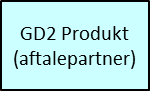 Produkter som skal etableres i delprogrammet af den aftalepartner, som er i scope for de pågældende produktsammenhænge.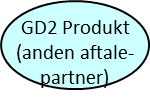 Produkter som skal etableres i delprogrammet af en anden aftalepartner end den der er i scope for de pågældende produktsammenhænge.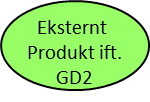 Produkter som er eksterne ift. delprogrammet – enten ved at de leveres uden for grunddataprogrammet eller ved at de leveres af et andet delprogram under grunddataprogrammet.Arbejdspakkenavn:<Navn på arbejdspakken>Nummer:<Entydig identifikation – tildeles af delprogram> Ansvarlig:Ansvarlig for arbejdspakken: <Titel på ansvarlig, evt. navn>Ansvarlig for kvalitetskontrol: <Titel på ansvarlig, evt. navn>Tidsramme:<Arbejdspakkens forventede varighed (f.eks. kalendermåneder/dage)>Indhold:<En beskrivelse i hovedpunkter af de arbejdsprocesser der skal gennemføres i arbejdspakken for at kunne etablere de tilhørende produkter>Produkt(er):<Liste over produkter (produktnummer + produktnavn) som arbejdspakken skal levere.  Listen skal suppleres med en kort beskrivelse af produktet, såfremt dette ikke entydigt fremgår af arbejdspakkens indholdsbeskrivelse>Milepæle<Liste og beskrivelse af arbejdspakkens milepæle. Milepæle anvendes af delprogrammet til at monitorere arbejdspakkens fremdrift. Det skal for registerprojekterne – særligt DAR - tilstræbes, at milepæle ligger med 2 måneders interval. Alle produkter med eksterne afhængigheder skal defineres/medtages som milepæle. >Afhængigheder:<Identifikation af afhængigheder til andre arbejdspakker/milepæle/produkter>Ressourcekrav:<Identifikation af krav til ressourcedeltagelse uden for egen organisation/myndighed> Kvalitetskriterier:<Specifikation af målbare kvalitetskriterier f.eks. om produktet opfylder de specificerede krav >Godkendelse:<Proces for hvorledes produktet kvalitetssikres/godkendes. Herunder beskrivelse af hvem der godkender>Arbejdspakkenavn:Udarbejdelse af løsningsarkitektur for EjendomsvurderingNummer:# 61.1Ansvarlig:Ansvarlig for arbejdspakken: xx hos SKATAnsvarlig for kvalitetskontrol: xx hos SKATTidsramme:1-2 månederIndhold:Udarbejdelse af en løsningsarkitektur ift. udstilling af ejendomsvurdering på Datafordeleren med fokus på beskrivelse af informationsindhold i udstillingen samt beskrivelse af de tjenester/services, som skal udstilles. Produkt(er):Løsningsarkitektur, Inkl.ServicebeskrivelserInformationsmodelMilepæleLøsningsarkitektur godkendt i SKATLøsningsarkitektur godkendt i GD1Afhængigheder:Målarkitekturen for GD1Ressourcekrav:Interessenterne inddrages til processenKvalitetskriterier:Løsningsarkitekturen skal kvalitetssikres internt i SKAT og i GD1Godkendelse:Løsningsarkitektur godkendes af SKAT og af GD1. Arbejdspakkenavn:Udvikling af løsning til udstilling af ejendomsvurdering Nummer:# 61.2Ansvarlig:Ansvarlig for arbejdspakken: xx hos SKATAnsvarlig for kvalitetskontrol: xx hos SKATTidsramme:2-4 månederIndhold:Omfatter design, udvikling og intern test i SKAT af en it-løsning til udstilling af ejendomsvurdering relateret til den fællesoffentlige ejendomsnøgle (BFE-nummer).Produkt(er):Løsning til udstilling af ejendomsvurdering relateret til BFE-nummerMilepæleLøsning udviklet af leverandørLøsning godkendt af SKATAfhængigheder:Løsningsarkitektur godkendtRessourcekrav:<Identifikation af krav til ressourcedeltagelse uden for egen organisation/myndighed. Vil være kontekstafhængig og skal derfor vurderes i det enkelte projekt>Kvalitetskriterier:Løsningen skal etablere grundlaget for at de specificerede informationer om ejendomsvurdering kan udstilles på Datafordeleren relateret til ejendomsbegrebet Bestemt Fast Ejendom.Godkendelse:Løsningen godkendes internt i SKATArbejdspakkenavn:Test af snitfladerNummer:# 61.3Ansvarlig:Ansvarlig for arbejdspakken: xx hos SKATAnsvarlig for kvalitetskontrol: xx hos SKATTidsramme:1 månedIndhold:Omfatter projektets test af de forskellige snitflader, dvs. en løbende udskiftning af ”stubbe” og ”drivere” med live-integrationer. Dette omfatter:Kald af udstillingsservices på Datafordeleren.Evt. modtagelse (”Pull”/”Push”) af hændelsesbeskeder fra Datafordelerens Beskedfordeler, såfremt løsningen måtte have brug herfor.Produkt(er):Godkendte snitflader MilepæleSystem klargjort til snitfladetest.Systemets snitflader godkendt.Afhængigheder:Udstillingsservices skal være testet internt og klarmeldt til integrationstest.Ressourcekrav:<Identifikation af krav til ressourcedeltagelse uden for egen organisation/myndighed. Vil være kontekstafhængig og skal derfor vurderes i det enkelte projekt>Kvalitetskriterier:Snitflade skal fungere rent teknisk ift. formater, sikkerhedstoken mv. samt skal fungere fejlfrit i forhold til de opstillede test cases.Godkendelse:Leverance godkendes af de involverede parter i den enkelte snitflade (Registeransvarlige og/eller DAF-operatør) på baggrund af testrapport..Arbejdspakkenavn:Etablering af registerdata på DatafordelerenNummer:# 62.1Ansvarlig:Ansvarlig for arbejdspakken: xx hos SKATAnsvarlig for kvalitetskontrol: xx hos SKATTidsramme:<Arbejdspakkens forventede varighed (f.eks. kalendermåneder/dage).
Det er arbejdstiden uden ”pauser” (venten på andre), som angives her >GD8 godkendelse af udstillingsmodel tager ca. 2 uger og max 4 uger.Indhold:Omfatter beskrivelse af afleveringsmodel, udstillingsmodel, transformationsregler mellem afleveringsmodel og udstillingsmodel samt levering af et sæt prøvedata til Datafordeleren.Udstillingsmodel skal dokumenteres i Grunddataprogrammets modelleringsværktøj (”Enterprise Architect”) – enten gennem overførsel i XMI-format eller ved manuel indtastning.Afleveringsmodel, udstillingsmodel og transformationsregler indgår som bilag i ”Dataleveranceaftale” med DAF-operatør.Produkt(er):Afleveringsmodel til dataoverførsel med dokumentation af de enkelte attributter i denne overførsel.Den forretningsmæssige udstillingsmodel ift. de registerdata, som skal udstilles på datafordeleren. Leveret i XMI-format.Transformationsregler til brug for omformning af data i afleveringsmodel til den tilhørende udstillingsmodel. Omfatter transformationsregler ift. begreber, attributter og relationer.Et tilstrækkeligt sæt prøveudtræk af registerdata i det aftalte format for overførsel af registerdata til Datafordeleren.MilepæleUdstillingsmodel godkendt forretningsmæssigt i GD1..Udstillingsmodel afleveret til GD8 godkendelseUdstillingsmodel godkendt af GD8 (ekstern GD8 milepæl)Datamodelgrundlag (afleveringsmodel, transformationsregler og udstillingsmodel) leveret til DAF-leverandør via DAF-operatør.Datamodelgrundlag (afleveringsmodel, transformationsregler og udstillingsmodel) godkendt af DF-operatør og leveret til DAF-leverandør(ekstern DAF milepæl) Prøvedata leveret til DAF-leverandør via DAF-operatør.Leverancer godkendt af DAF-operatør i samarbejde med registeransvarlig (ekstern DAF-milepæl).Afhængigheder:Der skal være indgået kontrakt med leverandør. Registerprojektets løsningsarkitektur skal være kvalitetssikret i GD1 og godkendt af SKAT.Grunddataprogrammets modelleringsværktøj skal være klargjort til import af udstillingsmodel i XMI-format.Skabelon til beskrivelse af transformationsregler skal være aftalt mellem GD1/GD2 og DAF-operatør/DAF-Leverandør.GD8 skal kunne modtage og kvalitetssikre udstillingsmodel.DAF-Operatør skal kunne modtage datamodelgrundlag og prøvedata.Ressourcekrav:GD8 skal have ressourcer til løbende kvalitetssikring af at udstillingsmodellen er i overensstemmelse med den fællesoffentlige datamodel og at modelreglerne overholdesKvalitetskriterier:Udstillingsmodel skal være godkendt forretningsmæssigt i GD1 og efterleve den tilhørende målarkitektur og løsningsarkitektur.GD8 skal have sikret at udstillingsmodel er indpasset i den fællesoffentlige datamodel og efterlever modelleringsregler version 1.0 (eller senere).Godkendelse:Leverance godkendes af DAF-operatøren i samarbejde med den pågældende Registeransvarlig.Arbejdspakkenavn:Etablering af DataleveranceaftaleNummer:# 62.2Ansvarlig:Ansvarlig for arbejdspakken: xx hos SKATAnsvarlig for kvalitetskontrol: xx hos SKATTidsramme:<Arbejdspakkens forventede varighed (f.eks. kalendermåneder/dage).
Det er arbejdstiden uden ”pauser” (venten på andre), som angives her >Indhold:Indgåelse af en dataleveranceaftale mellem Registeransvarlig, DAF-operatør og DAF-leverandør omhandlende de leverancer, som Datafordeleren skal levere på vegne af registret.Aftalen skal bl.a. indeholde:Datamodelgrundlag (afleveringsmodel, transformationsregler og udstillingsmodel).Specifikation mv. af tjenester (udstillingsservices, fildistribution services og hændelsesbeskeder).Aftale om metoder til brug for opdatering og synkronisering af registerdata med Datafordeler.Produkt(er):Dataleveranceaftale med tilhørende bilag.MilepæleGrundlag for dataleveranceaftale etableret.Dataleveranceaftale indgået (ekstern DAF milepæl).Afhængigheder:Datamodelgrundlag (afleveringsmodel, transformationsregler og udstillingsmodel) skal være leveret til DAF-operatør.Specifikation mv. af udstillingsservices skal være leveret til DAF-operatør.Specifikation mv. af fildistribution services skal være leveret til DAF-operatør.Specifikation mv. af hændelsesbeskeder skal være leveret til DAF-operatør.Ressourcekrav:<Identifikation af krav til ressourcedeltagelse uden for egen organisation/myndighed. Vil være kontekstafhængig og skal derfor vurderes i det enkelte projekt>Kvalitetskriterier:Dataleveranceaftalen skal være i overensstemmelse med den dertil aftalte skabelon og være underskrevet af de berørte parter.Godkendelse:Leverance godkendes af DAF-operatøren i samarbejde med SKAT.Arbejdspakkenavn:Etablering af registerdata på DatafordelerNummer:# 62.3 Ansvarlig:Ansvarlig for arbejdspakken: xx hos SKATAnsvarlig for kvalitetskontrol: xx hos SKATTidsramme:<Arbejdspakkens forventede varighed (f.eks. kalendermåneder/dage).
Det er arbejdstiden uden ”pauser” (venten på andre), som angives her >Indhold:Udvikling og test af registerdelen til opdatering af registerdata på Datafordeleren, dvs. mekanismer til løbende overførsel af ændringer i registerdate til Datafordeleren.Der vil her være en registerdel og en DAF-del, som dels skal udvikles, dels skal testes i sammenhæng.Produkt(er):Mekanismer til løbende opdatering af Datafordeler med registerdata.MilepæleRegisterdel af opdatering udviklet.DAF-del af opdatering udviklet (ekstern DAF milepæl).Opdatering testet og klargjort til integrationstest (ekstern DAF milepæl).Afhængigheder:Dataleveranceaftale skal være indgået.Prøvedata skal være leveret til DAF-leverandør via DAF-operatør og implementeret på Datafordeler.Ressourcekrav:<Identifikation af krav til ressourcedeltagelse uden for egen organisation/myndighed. Vil være kontekstafhængig og skal derfor vurderes i det enkelte projekt>Kvalitetskriterier:Produkterne til opdatering skal i sammenhæng sikre, at registerdata kan holdes opdaterede med modsvarende data på Datafordeleren i henhold til ”Dataleveranceaftalen”.Godkendelse:Leverance godkendes af DAF-operatøren i samarbejde med SKAT på baggrund af testrapport..Arbejdspakkenavn:Etablering afNummer:# 62.4 Ansvarlig:Ansvarlig for arbejdspakken: xx hos SKATAnsvarlig for kvalitetskontrol: xx hos SKATTidsramme:<Arbejdspakkens forventede varighed (f.eks. kalendermåneder/dage).
Det er arbejdstiden uden ”pauser” (venten på andre), som angives her >Indhold:Udvikling og test af registerdelen af synkronisering med Datafordeler. Omfatter mekanismer til løbende at overvåge, at Datafordelerens data er synkroniserede med registrets data samt mekanismer til at bringe disse i en synkron status, såfremt uregelmæssigheder observeres.For alle aktiviteter her, vil der være en registerdel og en DAF-del, som dels skal udvikles, dels skal testes i sammenhæng.Produkt(er):Mekanismer til løbende overvågning af synkronisering.Mekanismer til genetablering af synkronisering.MilepæleRegisterdel af synkronisering udviklet.DAF-del af synkronisering udviklet (ekstern DAF milepæl).Synkronisering testet og klargjort til integrationstest (ekstern DAF milepæl).Registerdel af genetablering af synkroniserede data udviklet.DAF-del af genetablering af synkroniserede data udviklet (ekstern DAF milepæl).Genetablering af synkroniserede data testet og klargjort til integrationstest (ekstern DAF milepæl).Afhængigheder:Dataleveranceaftale skal være indgået.Prøvedata skal være leveret til DAF-leverandør via DAF-operatør og implementeret på Datafordeler.Ressourcekrav:<Identifikation af krav til ressourcedeltagelse uden for egen organisation/myndighed. Vil være kontekstafhængig og skal derfor vurderes i det enkelte projekt>Kvalitetskriterier:Produkterne til synkronisering skal i sammenhæng sikre, at registerdata kan holdes synkrone med modsvarende data på Datafordeleren i henhold til ”Dataleveranceaftalen”.Godkendelse:Leverance godkendes af DAF-operatøren i samarbejde med SKAT på baggrund af testrapport..Arbejdspakkenavn:Etablering af udstillingsservices på DatafordelerNummer:# 62.5 Ansvarlig:Ansvarlig for arbejdspakken: xx hos SKATAnsvarlig for kvalitetskontrol: xx hos SKATTidsramme:<Arbejdspakkens forventede varighed (f.eks. kalendermåneder/dage).
Det er arbejdstiden uden ”pauser” (venten på andre), som angives her >Indhold:Udarbejdelse af servicespecifikationer på de udstillingsservices, som skal udvikles af DAF-leverandør med udgangspunkt i registrets udstillingsmodel.
Omfatter ud over selve specifikationen også dokumentation af de forretningsregler den enkelte service skal gøre brug af samt test cases og testdata grundlag til brug for test af den enkelte service.Servicespecifikation mv. afleveres til DAF-operatør.DAF-leverandør udvikler de pågældende udstillingsservices.Udstillingsservices leveres af DAF-leverandør via DAF-operatør til formel godkendelse hos Registeransvarlig.Produkt(er):Servicespecifikation inkl. testcases og testdatagrundlag.Detail- og aktivitetsplan for DAF-leverandør levering af udstillingsservice. (eksternt DAF produkt, som specificerer forventet leveringstidspunkt)Udstillingsservices testet og godkendt internt af DAF-leverandør.Udstillingsservices klargjort til integrationstest.MilepæleServicespecifikationer godkendt af Registeransvarlig.Servicespecifikationer leveret til DAF-operatør.Servicespecifikationer godkendt af DAF-operatør og leveret til DAF-leverandør(ekstern DAF milepæl).DAF-leverandør detail- og aktivitetsplan godkendt af DAF-operatør og leveret til Registeransvarlig (ekstern DAF milepæl).Services leveret af DAF-leverandør til Registeransvarlig til intern test (ekstern DAF milepæl).Services godkendt af Registeransvarlig.Afhængigheder:Registerprojektets løsningsarkitektur skal være kvalitetssikret i GD1 og godkendt af projektets styregruppe.Datamodelgrundlag og Prøvedata skal være leveret til DAF-leverandør via DAF-operatør inden og senest samtidig med servicespecifikationer leveres til DAF-leverandør via DAF-operatør.Standard for beskrivelse af servicespecifikationer mv. skal være beskrevet og afstemt mellem DAF-Leverandør, DAF-operatør og GD1/GD2.Ressourcekrav:<Identifikation af krav til ressourcedeltagelse uden for egen organisation/myndighed. Vil være kontekstafhængig og skal derfor vurderes i det enkelte projekt>Kvalitetskriterier:Servicespecifikation skal overholde DAF-leverandørens standard herfor.De leverede udstillingsservices skal fungere fejlfrit i forhold til de opstillede test cases.Godkendelse:Leverance godkendes af DAF-operatøren i samarbejde med SKAT på baggrund af testrapport.Arbejdspakkenavn:Generering af hændelsesbeskeder på DatafordelerNummer:# 32.6Ansvarlig:Ansvarlig for arbejdspakken: xx hos SKATAnsvarlig for kvalitetskontrol: xx hos SKATTidsramme:<Arbejdspakkens forventede varighed (f.eks. kalendermåneder/dage).
Det er arbejdstiden uden ”pauser” (venten på andre), som angives her >Indhold:Udarbejdelse af en specifikation af de hændelsesbeskeder, som registret skal udstille til brug for andre aktører og it-systemer.
Omfatter ud over selve specifikationen også dokumentation af forretningsregler knyttet til genereringen af den enkelte besked samt test cases og testdata grundlag til brug for test af den enkelte hændelsesbesked.Specifikationen af hændelsesbeskeder afleveres til DAF-operatør.DAF-leverandør udvikler de pågældende hændelsesbeskeder.Hændelsesbeskeder leveres af DAF-leverandør via DAF-operatør til formel godkendelse hos Registeransvarlig.Produkt(er):Specifikation af hændelsesbeskeder og genereringsregler inkl. testcases og testdatamodelgrundlag.Detail- og aktivitetsplan for levering af hændelsesbeskeder. (eksternt DAF produkt, som specificerer forventet leveringstidspunkt)Hændelsesbeskeder leveret af DAF-leverandør til Registeransvarlig til intern test og godkendelse (ekstern DAF milepæl).Hændelsesbeskeder klargjort til integrationstest.MilepæleHændelsesspecifikationer godkendt af Registeransvarlig.Hændelsesspecifikationer leveret til DAF-operatør.Hændelsesspecifikationer godkendt af DAF-operatør og leveret til DAF-leverandør(ekstern DAF milepæl).
Alternativt: Hændelsesspecifikationer leveret til register leverandør.DAF-leverandør detail- og aktivitetsplan godkendt af DAF-operatør og leveret til Registeransvarlig (ekstern DAF milepæl).
Alternativt: Detail- og aktivitetsplan aftalt med register leverandør.Hændelsesbeskeder leveret af DAF-leverandør til Registeransvarlig til intern test (ekstern DAF milepæl).
Alternativt: Hændelsesbeskeder leveret af register leverandør til Registeransvarlig til intern test.Hændelsesbeskeder godkendt af Registeransvarlig.Afhængigheder:Registerprojektets løsningsarkitektur skal være kvalitetssikret i GD1 og godkendt af projektets styregruppe.Registerprojektet skal have en forhåndsgodkendelse fra DAF-operatøren af, at de forretningsmæssige beskrivelser af hændelsesgenerering og udstilling af hændelsesbeskeder kan implementeres på Datafordeler – alternativt en forhåndsafklaring om at registret selv må stå for genereringen af disse hændelsesbeskeder. Datamodelgrundlag og Prøvedata skal være leveret til DAF-leverandør via DAF-operatør inden og senest samtidig med specifikation af hændelsesbeskeder leveres til DAF-leverandør via DAF-operatør.Hvis generering af hændelsesbeskeder skal foretages på Datafordeler, skal opdatering af registerdata på Datafordeler være udviklet og godkendt, idet dette er grundlaget for at den Registeransvarlige kan teste og godkende genereringen af hændelsesbeskeder på Datafordeleren.NB! Den interne tekniske test af genereringen på Datafordeleren har ikke denne forudsætning, idet denne kan gennemføres via en ”trigger” internt i Datafordeleren. Abonnementsdel i Datafordelerens Beskedfordeler skal være udviklet og testet, idet denne skal anvendes ifb. den Registeransvarliges test og godkendelse af genereringen af hændelsesbeskeder på Datafordeler.Standard for beskrivelse af hændelsesbeskeder mv. skal være beskrevet og afstemt mellem DAF-leverandør, DAF-operatør og GD1/GD2.Ressourcekrav:<Identifikation af krav til ressourcedeltagelse uden for egen organisation/myndighed. Vil være kontekstafhængig og skal derfor vurderes i det enkelte projekt>Kvalitetskriterier:De genererede hændelsesbeskeder skal overholde det aftalte beskedformat inkl. de deri beskrevne obligatoriske attributter.Genereringen af hændelsesbeskeder skal svare til specifikationen, dvs. at der hverken må dannes for få eller for mange hændelsesbeskeder. 
Genereringen skal fungere fejlfrit i forhold til de opstillede test cases.Godkendelse:Leverance godkendes af SKAT i samarbejde med DAF-operatøren og DAF-leverandøren på baggrund af testrapport.Arbejdspakkenavn:Etablering af fildistribution services på DatafordelerNummer:# 32.7Ansvarlig:Ansvarlig for arbejdspakken: xx hos SKATAnsvarlig for kvalitetskontrol: xx hos SKATTidsramme:<Arbejdspakkens forventede varighed (f.eks. kalendermåneder/dage).
Det er arbejdstiden uden ”pauser” (venten på andre), som angives her >Indhold:Udarbejdelse af specifikationer på de fildistribution services, som skal udvikles af DAF-leverandør med udgangspunkt i registrets udstillingsmodel.
Omfatter ud over selve specifikationen også dokumentation af evt. forretningsregler knyttet til den enkelte service samt test cases og testdata grundlag til brug for test af den enkelte service.Servicespecifikation mv. afleveres til DAF-operatør.DAF-leverandør udvikler de pågældende fildistribution udstillingsservice.Fildistribution services leveres af DAF-leverandør via DAF-operatør til formel godkendelse hos Registeransvarlig.Produkt(er):Servicespecifikation inkl. testcases og testdatamodelgrundlag.Detail- og aktivitetsplan for DAF-leverandørlevering af fildistribution service. (eksternt DAF produkt, som specificerer forventet leveringstidspunkt)Fildistribution services testet og godkendt internt af DAF-leverandør.Fildistribution services klargjort til integrationstest.MilepæleServicespecifikationer godkendt af Registeransvarlig.Servicespecifikationer leveret til DAF-operatør.Servicespecifikationer godkendt af DAF-operatør og leveret til DAF-leverandør(ekstern DAF milepæl).DAF-leverandør detail- og aktivitetsplan godkendt af DAF-operatør og leveret til Registeransvarlig (ekstern DAF milepæl).Fildistribution services leveret af DAF-leverandør til Registeransvarlig til intern test og godkendelse (ekstern DAF milepæl).Fildistribution services godkendt af Registeransvarlig.Afhængigheder:Registerprojektets løsningsarkitektur skal være kvalitetssikret i GD1 og godkendt af projektets styregruppe.Datamodelgrundlag og Prøvedata skal være leveret til DAF-leverandør via DAF-operatør inden og senest samtidig med specifikationer af fildistribution services leveres til DAF-leverandør via DAF-operatør.Standard for beskrivelse af fildistribution service specifikationer mv. skal være beskrevet og afstemt mellem DAF-Leverandør, DAF-operatør og GD1/GD2.Ressourcekrav:<Identifikation af krav til ressourcedeltagelse uden for egen organisation/myndighed. Vil være kontekstafhængig og skal derfor vurderes i det enkelte projekt>Kvalitetskriterier:Fildistribution service specifikation skal overholde DAF-leverandørens standard herfor.De leverede fildistribution services skal fungere fejlfrit i forhold til de opstillede test cases.Godkendelse:Leverance godkendes af DAF-operatøren i samarbejde med SKAT på baggrund af testrapport.Arbejdspakkenavn:IdriftsættelseNummer:# 63 Ansvarlig:Ansvarlig for arbejdspakken: xx hos SKATAnsvarlig for kvalitetskontrol: xx hos SKATTidsramme:2-4 ugerIndhold:Omfatter alle de aktiviteter, der skal gennemføres ifb. idriftsættelsen af udstilling af ejendomsvurdering.Produkt(er):Udstilling af ejendomsvurdering idriftsat MilepæleProduktionsdata loadet på DatafordelerProduktions-/ driftsprøve godkendtUdstilling af ejendomsvurdering overleveret til driftAfhængigheder:Arbejdspakkerne # 61 og # 62 skal være gennemførtRessourcekrav:Ressourcer hos SKAT leverandør, DAF operatør og DAF leverandør.Kvalitetskriterier:De udstillede informationer og tjenester skal efterlave kravene aftalt omkring løsningsarkitekturen.Godkendelse:Overtagelse godkendes af SKAT i samarbejde med DAF-operatøren og DAF-leverandøren.